1. Диктант — выучить наизусть, сдать на оценку (л. р. дирижировать, пр. р. исполнять ритм).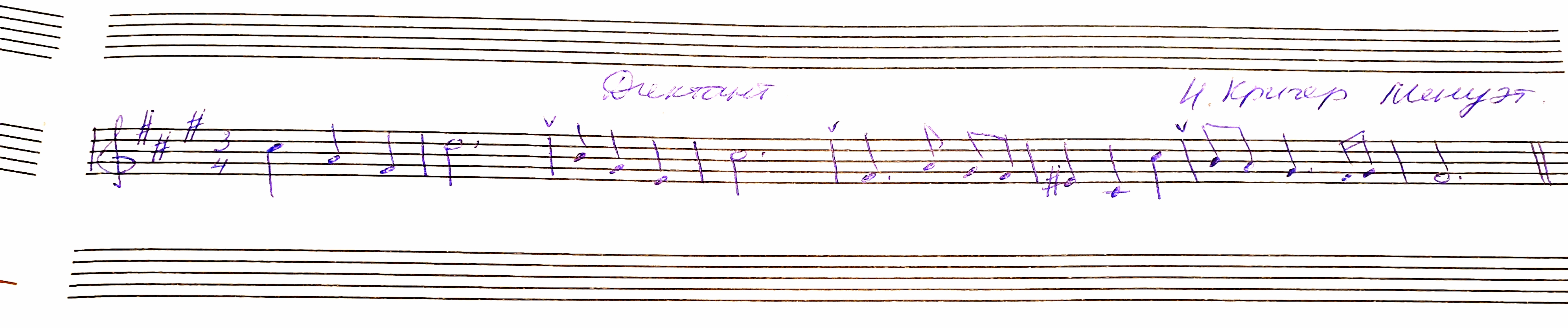 2. № 130 — двухголосие, сначала проучить оба голоса отдельно, далее одновременно (один петь, другой играть на фортепиано (менять)). 3. №№ из одноголосия прежние, любой номер наизусть. Исполнять все номера с дирижированием левой рукой и исполнением ритма правой рукой.4. G-dur, e-moll (в e-moll все задания выполнить письменно, петь, играть, в G-dur — все задания петь и играть):— 3 вида,— II7, УмVII7, D7 (с обращениями) с разрешениями,— тритоны натуральные и гармонические, с разрешением,— характерные интервалы с разрешением.